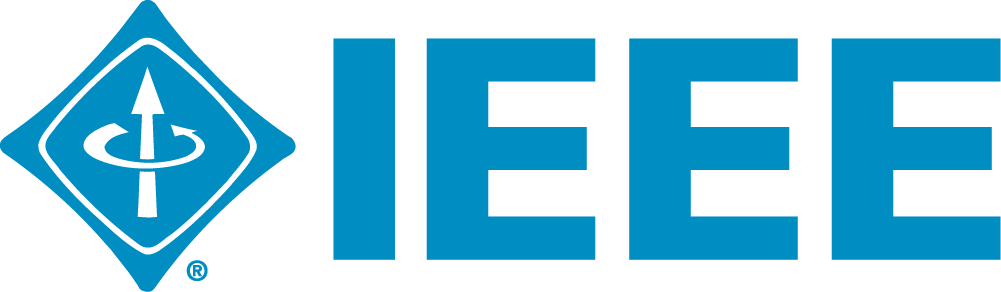 «First_Name» «Last_Name»«Next Record»«First_Name» «Last_Name»«Next Record»«First_Name» «Last_Name»«Next Record»«First_Name» «Last_Name»«Next Record»«First_Name» «Last_Name»«Next Record»«First_Name» «Last_Name»«Next Record»«First_Name» «Last_Name»«Next Record»«First_Name» «Last_Name»«Next Record»«First_Name» «Last_Name»«Next Record»«First_Name» «Last_Name»